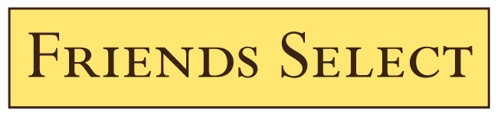 
COLLEGE MATRICULATION LISTCollege and University Acceptances and Matriculation for the Classes of 2018, 2019, and 2020(Colleges in bold are those enrolled in by the Classes of 2018, 2019, and/or 2020)Adelphi UniversityAlbright CollegeAmerican UniversityThe American Musical & Dramatic AcademyAmherst CollegeArcadia UniversityArizona State UniversityBard CollegeBates CollegeBelmont UniversityBenedict CollegeBennington CollegeBinghamton University (SUNY)Boston CollegeBoston UniversityBrandeis UniversityBryn Mawr CollegeBucknell UniversityBucks County Community CollegeCabrini UniversityCalifornia College of the ArtsCarnegie Mellon UniversityCase Western Reserve UniversityCollege of CharlestonChestnut Hill CollegeClark University (MA)Coastal Carolina UniversityColby CollegeCollege of the Holy CrossCollege of William and MaryColorado State UniversityCommunity College of PhiladelphiaConcordia University (Canada)Connecticut CollegeCooper Union Davidson CollegeDelaware State University Delaware Valley University DePaul UniversityDickinson UniversityDrew UniversityDrexel UniversityDuquesne UniversityEarlham CollegeEckerd CollegeEmerson CollegeEmory University Ferrum CollegeFordham UniversityFranklin & Marshall CollegeFurman UniversityGeorge Washington UniversityGeorgia Institute of TechnologyGettysburg CollegeGoucher CollegeGreensboro CollegeGrinnell CollegeGuilford CollegeHamilton CollegeHampton  UniversityHaverford CollegeHofstra UniversityHoward UniversityIndiana University-BloomingtonIndiana University of PennsylvaniaIthaca CollegeJefferson UniversityJohns Hopkins UniversityJuniata CollegeKean UniversityKentucky Wesleyan CollegeKenyon CollegeLa Salle University Lafayette CollegeLawrence UniversityLebanon Valley CollegeLeigh UniversityLouisiana State UniversityLoyola Marymount UniversityLoyola University MarylandLoyola University New OrleansMacalester CollegeManhattan CollegeMarietta CollegeMcDaniel CollegeMcGill University Miami University (OH)Michigan State UniversityMillersville University of PennsylvaniaMills CollegeMitchell CollegeMonmouth UniversityMoravian CollegeMorehouse CollegeMorgan State UniversityMount Holyoke CollegeMuhlenberg CollegeNeumann UniversityThe New SchoolNew York UniversityNorth Carolina State UniversityNortheastern UniversityNova Scotia College of Art & DesignOberlin CollegeOccidental CollegeThe Ohio State UniversityOhio Wesleyan UniversityOregon State UniversityOtis College of Art & DesignPace UniversityPennsylvania State UniversityPitzer CollegePratt InstitutePrinceton UniversityQueen’s University (Canada)’Quinnipiac UniversityReed CollegeRensselaer Polytechnic InstituteRider UniversityRochester Institute of TechnologyRollins CollegeRosemont CollegeRowan UniversityRutgers UniversitySt. Joseph’s UniversitySalisbury UniversitySan Francisco Art InstituteSarah Lawrence CollegeSchool of the Art Institute of ChicagoSchool of Visual ArtsShippensburg University of PennsylvaniaSkidmore CollegeSmith CollegeSouthern Maine Community CollegeSpelman CollegeSt. John’s CollegeSt. John’s UniversitySt. Olaf CollegeState University of New York (SUNY) New PaltzState University of New York (SUNY) PotsdamStevens Institute of TechnologySwarthmore CollegeSyracuse UniversityTemple UniversityTexas Christian UniversityTrinity CollegeTufts UniversityTulane UniversityUnited States Military AcademyUniversity of Advancing TechnologyUniversity of AlabamaUniversity of ArizonaUniversity of British ColumbiaUniversity at Buffalo (SUNY)University of California-BerkeleyUniversity of California-DavisUniversity of California-IrvineUniversity of California-Los AngelesUniversity of California-RiversideUniversity of California-San DiegoUniversity of California-Santa BarbaraUniversity of California-Santa CruzUniversity of Colorado-BoulderUniversity of ConnecticutUniversity of DaytonUniversity of DelawareUniversity of DenverUniversity of Edinburgh (Scotland)University of Illinois at Urbana-ChampaignUniversity of Maryland-College ParkUniversity of Massachusetts-Amherst University of Massachusetts-BostonUniversity of MiamiUniversity of Michigan-Ann ArborUniversity of MississippiUniversity of New HampshireUniversity of OregonUniversity of PennsylvaniaUniversity of PittsburghUniversity of Puget SoundUniversity of RochesterUniversity of ScrantonUniversity of South Carolina-ColumbiaUniversity of Southern CaliforniaUniversity of Texas at AustinUniversity of TorontoUniversity of VermontUniversity of VirginiaUniversity of Wisconsin-MadisonUniversity of WyomingUrsinus CollegeUtica CollegeVassar CollegeVillanova UniversityVirginia State UniversityWagner CollegeWashington & Jefferson CollegeWashington State UniversityWashington University in St. LouisWellesley CollegeWesleyan UniversityWest Chester University of PAWheaton College (MA)Whitman CollegeWidener UniversityWilfrid Laurier University (Canada)Worcester Polytechnic InstituteYale University